Bewerbungsbogen für die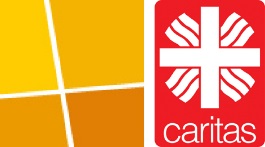 Freiwilligendienste bei der Caritas Freiwilliges Soziales Jahr  Bundesfreiwilligendienst Bitte füllen Sie diesen Bewerbungsbogen vollständig aus. Anrede (z.B. Frau/Herr/…) _________________Nachname 	 Vorname 	Straße 	PLZ / Ort	__________	Bundesland	Telefon 	 Handy 	E-Mail 	Geburtsdatum 	 Geburtsort 	Staatsangehörigkeit 	 Konfession/Religion 	Haben Sie einen Führerschein Klasse B? Ja	 Ich mache gerade den Führerschein	 NeinFür nicht volljährige Bewerber(innen) Daten der Eltern/ Erziehungsberechtigten:Vor- und Zuname: 		Adresse: 		Telefon: 		FRAGEN ZUM FREIWILLIGENDIENSTWie lange und ab wann möchten Sie einen Freiwilligendienst machen?	Freiwilligendienst „Der Klassische“ 		 12 Monate vom 1. September bis 31. August des Folgejahres		 11 Monate vom 1. Oktober bis 31. August des Folgejahres	Freiwilligendienst „Der Flexible“: 6 oder mehr Monate vom …../..…/..… bis  …../..…/..…			                           Tag   Monat  Jahr	   Tag   Monat  JahrWo wollen Sie Ihren Freiwilligendienst machen?  an meinem Heimatort	 in	Benötigen Sie während des Freiwilligendienstes eine dienstliche Unterkunft? ja		 wenn möglich, bin nicht darauf angewiesen 		 neinWissen Sie bereits, in welcher Einrichtung Sie den Freiwilligendienst machen wollen?	Ja, ich habe mich bei folgender Einrichtung beworbenName der Einrichtung 	Ansprechperson 	Straße 	PLZ 	 Ort 		Ich habe von der oben genannten Einrichtung eine Zusage erhalten.	Hiermit bestätige ich, dass ich meinen Freiwilligendienst in der oben genannten Einrichtung ableisten werde. Diese Zusage ist verbindlich. 	Nein, ich habe mich noch nicht bei einer Einrichtung beworben. Ich könnte mir vorstellen, einen Freiwilligendienst in folgenden Bereichen zu machen
(mehrere Nennungen sind möglich) Bitte beachte: Nicht in allen Regionen gibt es Stellen in allen Bereichen. Arbeit mit…  älteren & alten Menschen (z.B. Sozialstation, Essen auf Rädern, Altenpflegeheim, Tagespflege)  Kindern & Jugendlichen (z.B. Kindertageseinrichtung, Schule, Kinder-/Jugendheim, Jugendzentrum) im kirchlichen Bereich (z.B. Seelsorgeeinheit, Jugendbüro, Jugendverband, Hochschulgemeinde) kranken Menschen (z.B. Krankenhaus, Klinik, Kur- und Rehabilitationseinrichtung)  Menschen mit Behinderung (z.B. Werkstatt, Wohnheim, ambulante Dienste, Schule) Menschen mit psychischer Erkrankung (z.B. Werkstatt, Beratungsstelle, Wohngruppe) wohnungslosen Menschen  Geflüchteten in der Verwaltung im hauswirtschaftlichen Bereich  in der Haustechnik/ im Hausmeisterdienst Anderer Bereich	SCHULBILDUNG/AUSBILDUNGWelchen Schulabschluss haben Sie bzw. werden Sie erlangen?	Ich habe folgenden Schulabschluss bzw.	Ich werde folgenden Schulabschluss voraussichtlich am 	 erreichen Hauptschulabschluss	 Werkrealschulabschluss/ Mittlere Reife Fachhochschulreife	 Abitur Anderer Schulabschluss 			Ich habe meine schulische Ausbildung an einer
		 (bitte Schultyp eintragen) abgebrochen/unterbrochenHaben Sie eine berufliche Ausbildung/Studium?	Ich habe eine berufliche Ausbildung bzw. ein Studium als 	 abgeschlossen	 abgebrochen/unterbrochen	Ich habe keine berufliche Ausbildung bzw. StudiumWas machen Sie zurzeit?Haben Sie schon einen Berufswunsch?Warum möchten Sie einen Freiwilligendienst machen?Haben Sie bereits ein Freiwilliges Soziales Jahr oder ein Bundesfreiwilligendienst absolviert? nein	 ja, und zwar 	 MonateGibt es Einschränkungen, die für den Freiwilligendienst eine Rolle spielen könnten?Wie haben Sie vom Freiwilligendienst bei der Caritas erfahren? Durch ...
(Bitte nur ein Kreuz machen!)	Medien (TV, Radio, Zeitungen)		ehemalige Teilnehmer(innen)	Kirche/Gemeinde		eigene Suche im Internet	Infos in der Schule/Lehrer(in)		eine soziale Einrichtung	Arbeitsagentur/Berufsinformationszentrum		Freunde/Bekannte/Familie	Andere, nämlich	Wir bitten um Verständnis, dass bei erfolgloser Vermittlung die Unterlagen nur auf Anfrage zurück gesendet werden.Ihre Angaben werden von uns vertraulich behandelt. Ich bin damit einverstanden, dass meine Bewerbungsunterlagen bzw. meine Personaldaten an Einsatzstellen weitergegeben werden (postalisch/ per E-Mail) und elektronisch gespeichert werden.Ort und Datum	Unterschrift Bitte senden Sie uns diesen Bewerbungsbogen und einen tabellarischen Lebenslauf an die unten stehende Adresse zu oder an das zuständige Regionalbüro (zu finden unter www.freiwilligendienste-caritas.de/regionale-bueros/). Eine Bewerbungsmappe und ein Zeugnis sind nicht notwendig!Caritasverband für die Erzdiözese Freiburg e.V.Referat FreiwilligendiensteAlois-Eckert-Straße 679111 Freiburgfreiwilligendienste@caritas-dicv-fr.de